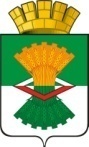 АДМИНИСТРАЦИЯМАХНЁВСКОГО МУНИЦИПАЛЬНОГО ОБРАЗОВАНИЯПОСТАНОВЛЕНИЕ06 июня 2018 года  № 419п.г.т. МахнёвоО внесении изменений в постановление Администрации Махневского муниципального образования от  26 марта 2018 года № 225                                      «Об утверждении ежеквартального плана проведения плановых (рейдовых) осмотров, обследований земельных участков на территории Махнёвского муниципального образования на второй квартал 2018 года» (с изменениями от 22 мая 2018 года № 385)       В связи с обращениями граждан, руководствуясь Уставом Махнёвского муниципального образования, ПОСТАНОВЛЯЮ:          1.Внести в постановление Администрации Махнёвского муниципального образования от 26 марта 2018 года № 225 «Об утверждении ежеквартального плана проведения плановых (рейдовых) осмотров, обследований земельных участков на территории Махнёвского муниципального образования на второй квартал 2018 года» (с изменениями от 22 мая 2018 года № 385) следующие изменения:        1.1. Приложение № 1 постановления  читать в новой редакции (прилагается).Контроль  за исполнением настоящего постановления оставляю за собой.  Глава Махнёвского муниципального образования                                                                    А.В. Лызлов  